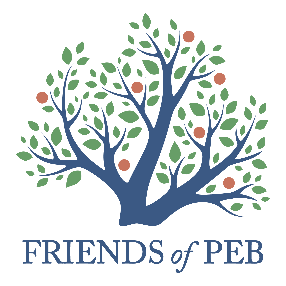 DateNameAddressDear                Save the Date! (Name of organization) is having a (name of event) and you are invited!We have (brief description of event).DateTimePlaceContactHope to see you there,Signature